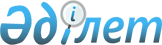 О внесении изменения в постановление Правительства Республики Казахстан от 20 июня 2009 года № 957 "О создании некоммерческого акционерного общества "Новый университет Астаны" и выделении средств из резерва Правительства Республики Казахстан"Постановление Правительства Республики Казахстан от 25 мая 2011 года № 572

      Правительство Республики Казахстан ПОСТАНОВЛЯЕТ:



      1. Внести в постановление Правительства Республики Казахстан от 20 июня 2009 года № 957 "О создании некоммерческого акционерного общества "Новый университет Астаны" и выделении средств из резерва Правительства Республики Казахстан" (САПП Республики Казахстан, 2009 г., № 31, ст. 283) следующее изменение:

      приложение к указанному постановлению изложить в новой редакции согласно приложению к настоящему постановлению.



      2. Настоящее постановление вводится в действие со дня подписания.      Премьер-Министр

      Республики Казахстан                       К. Масимов

Приложение        

к постановлению Правительства

Республики Казахстан   

от 25 мая 2011 года № 572 

Приложение         

к постановлению Правительства

Республики Казахстан   

от 20 июня 2009 года № 957  

Состав

Совета директоров акционерного общества

"Назарбаев Университет"Масимов                     - Премьер-Министр Республики Казахстан,

Карим Кажимканович            председательАшимбаев                    - Заместитель Руководителя Администрации

Маулен Сагатханович           Президента Республики Казахстан

                              (по согласованию)Орынбаев                    - Заместитель Премьер-Министра

Ербол Турмаханович            Республики КазахстанСултанов                    - помощник Президента Республики

Бахыт Турлыханович            Казахстан (по согласованию)Жумагулов                   - Министр образования и науки Республики

Бакытжан Турсынович           КазахстанЖамишев                     - Министр финансов Республики Казахстан

Болат БидахметовичКаирбекова                  - Министр здравоохранения Республики

Салидат Зикеновна             КазахстанКелимбетов                  - Министр экономического развития и

Кайрат Нематоеич              торговли Республики КазахстанТасмагамбетов               - аким города Астаны

Имангали НургалиевичКулибаев                    - председатель Правления акционерного

Тимур Аскарович               общества "Фонд национального

                              благосостояния "Самрук-Казына"

                              (по согласованию)Миттал Лакшми               - председатель Совета директоров компании

                              "Арселор Миттал" (по согласованию)Машкевич                    - председатель Совета директоров компании

Александр Антонович           "Eurasian Natural Resources Corporation

                              PLS" (по согласованию)Ким                         - председатель Совета директоров компании

Владимир Сергеевич            "Kazakhmys PLS" (по согласованию)Феттах Таминдже             - председатель компании "Sembol

                              Construction" (по согласованию)Меркель Дэвид               - независимый директорСтарр Фредерик              - независимый директорСаринжипов                  - председатель Исполнительного совета

Аслан Бакенович               некоммерческого акционерного общества

                              "Назарбаев Университет"
					© 2012. РГП на ПХВ «Институт законодательства и правовой информации Республики Казахстан» Министерства юстиции Республики Казахстан
				